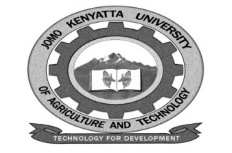      W1-2-60-1-6JOMO KENYATTA UNIVERSITY OF AGRICULTURE AND TECHNOLOGYUNIVERSITY EXAMINATIONS 2020/2021YEAR IV SEMESTER II SPECIAL/ SUPPLIMENTARY EXAMINATIONS FOR THE DEGREE OF BACHELOR OF SCIENCE IN MICROBIOLOGY/ BIOTECHNOLOGYSBT 2455:  ANALYTICAL MICROBIOLOGYDATE: MAY 2021								TIME: 2HOURSINSTRUCTIONS:  ANSWER QUESTION ONE(COMPULSORY) AND ANY OTHER TWO QUESTIONSQUESTION ONE (30 MARKS)Define the following terms;Bio essays							[1 mark]Indicator species						[1 mark]Microbial criteria						[1 mark]Briefly describe the control of microbial criteria.		[6 Marks]Outline the significancy microbial water analysis.		[6 marks]State SIX characteristics of indicator organisms.		[6 marks]Describe pre-clinial trial of pharmaceutical			[6 marks]State THREE techniques for quality and quantity analysis.													[8 marks]QUESTION TWO (20 MARKS)Discuss methods of microbial examinationQUESTION THREE (20 MARKS)Discuss how a microbial contamination can be indentified along sewerage lines.QUESTION FOUR (20 MARKS)Discuss the environmental activity bio essays.